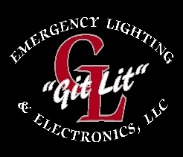 Are you interested in a career with evenings, weekends and holiday’s off?A stable career with amazing benefits, paid training, and the tools are even provided for you. Emergency Lighting & Electronics, also known as ‘Git Lit’, is a family orientated business that wants to enhance and grow your skill set and will pay you while you learn.  Git Lit is growing rapidly and we are calling on Technicians to join our team to keep up with the demands. Job Title:   Electrical Auto Installation Technician/Emergency Vehicle Installation TechnicianEssential Functions and Responsibilities:Install vehicle equipment: emergency warning lights, sirens, consoles, camera systems, push bumpers, etc.Assemble, install, repair, test, and maintain electrical or electronic wiring, equipment and apparatus.Perform effective troubleshooting and repairing of malfunctioning systems and preventative maintenance.Inspect and test electrical systems and continuity of circuits in electrical wiring, equipment, and components to identify hazards, defects, and the need for adjustment/repair.  Repair and replace wiring, equipment, and components/fixtures.Read and understand wiring diagrams and assembly instructions for products.Knowledge and Skills: Previous automotive electrical and/or car installation experience preferred.Strong mechanical understanding.Ability to troubleshoot electrical issues accurately and timely.Knowledge or desire to learn the use of hand tools, small power tools and other specialized tools.Desire to work effectively, with high accuracy in work, and strong attention to detail.Organizational skills: including the ability to constructively manage time and resources to meet deadlines.Self-motivated with the ability to multi-task, restructure priorities, and the ability to prioritize effectively.Clear and accurate oral and written communication skills.Must be able to perform a wide variety of tasks, be comfortable with change, and adapt to ever-changing technology.Possess a valid Driver’s license with an acceptable motor vehicle record.Ability to pass a background check, as required for employment.Already have or work towards and pass the Law Enforcement Vehicle Installation Technician (EVT) course.Someone who can safely lift, carry and maneuver up to 50 pounds.Who We’re Looking For:Strong work ethic, puts Company and customers priorities first.Common sense and the ability to problem solve.Someone who has a willingness to listen and learn.Clear and honest communication between the Git Lit team.The ability to consult with upper management if you have a problem or issue.Trustworthy.Veterans are encouraged to apply.Must enjoy dogs, they are part of the Git Lit family.At Git Lit we believe our time, and yours, is valuable.  Although we understand employees have lives outside of work, we are looking for employees who can stay focused and determined while on the job. Our goal is to hire employees who strive to better the Company so we can ALL reap the benefits.  Our overall goal is to create a long-term, strong team environment so we can be even more effective and efficient. Salary:Base pay is determined by current experience.  Earning potential is based on effort, results, and timeliness.  We reward hard work and dedication, especially when you meet or exceed our expectations.We provide paid vacation and holidays, annual bonus, medical insurance, disability, retirement, life insurance, along with paid training, licenses and certifications.  We also provide your tools.If you believe you can hold to the Git Lit standards and want to be part of our Git Lit team, please contact us right away!  We look forward to getting to know more about you.To get an idea of what you have the opportunity to be a part of, search for the “Ultimate Chief’s Buggy” on YouTube.Please email or call to receive a Company application.  A resume & Company application including references, are required to qualify for an interview.This is a great opportunity for the right person.We are a rapidly growing company and are looking for team members who want to grow with us and have a long-term position.If you are ready to build a successful career with an established company AND you have the determination and work ethic to succeed, we look forward to hearing from you!Emergency Lighting & Electronics specializes in the custom installation and sales of lighting, sirens, rear view camera systems, radios, computer equipment, as well as other electrical items, for Fire and Police Departments.  Our number one priority is providing our customers with timely, quality installations, and effective resolutions to repair issues so they can do what they do best; protect and serve our communities.  Our hardworking and detail-oriented Technicians are instrumental in ensuring this happens.